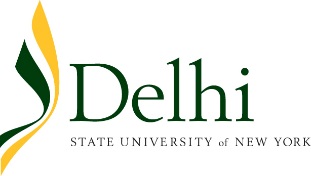 Application Form for Events Involving Children Under Age 17Part IIf you plan to sponsor or offer an on or off campus event involving children under the age of 17, you must complete this form at least three weeks prior to the proposed event and submit it to the Leadership Team Member who oversees your area.Today’s date:      Your Name:      Please fully describe the proposed event below:Date of event:      Description of event:      Purpose of event:      Names of campus personnel involved:      Names of students involved:      Proposed Attendees (group, number, etc):      Who will be responsible for the care, custody and supervision of the children while they are on campus?      Will the children be accompanied and supervised by their parent and/or guardian? 		 Yes  NoIf Yes, Not a Covered Event
Will the children be accompanied and supervised by their teacher or other group leader? 	 Yes  NoIf Yes, Not a Covered EventORWill the children be supervised by: 	 college personnel   students
Will you personally be present during the event? 	 Yes  NoLeadership Team Member use only

The event is   a Covered Activity	 Not a Covered ActivityThe event is   Approved		 DisapprovedPlease designate a Responsible University Official (RUO):      Rationale for approval/disapproval in relation to Covered Activity status:      Part IITo be completed following approval of a Covered Event.If more space is needed for Covered Person data, please use additional sheets and check this box:  Part IIIOffice of Human Resources use onlyBoth the NYS and National Sex Offender Registry searches, in reference to each of the above Covered Persons and/or those listed on additional sheets, if attached.I,      , attest that no records were found indicating that any Covered Person is on either the National or NYS Sex Offender Registry.Leadership Team Member: Print NameMay use an electronic or digital signatureSignatureDateLegal name of each Covered Person who will assist with the Covered ActivityCovered Person StatusLegal name of each Covered Person who will assist with the Covered ActivityCovered Person StatusPrint NameSignatureDate